St. George’s Students’ UnionMeeting of the Executive XIII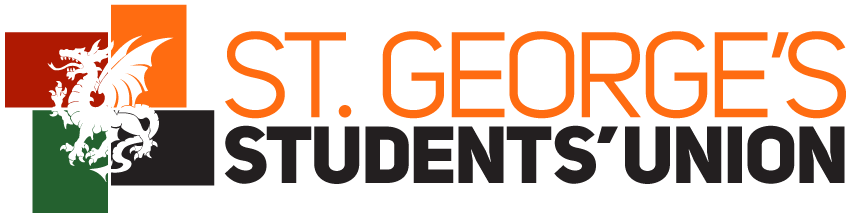 MINUTES22nd March 2016Boardroom H2.7&8*	*	*BusinessApologiesMinutes from the previous meetingMatters arisingAOBReportsPresident VP (Finance & Student Activities)VP (Education & Welfare)General SecretaryEvents OfficersSports OfficersMedia OfficersHeritage OfficersCharities OfficersSocieties OfficersCommunity Project OfficersTechnical OfficersEquality & Diversity OfficersEnvironment & Ethics OfficersInternational Officers WebmastersRepresentation OfficersStudents’ Union IssuesYear PlanIs exec a clique? AGM and year reportsSociety Proposals Conversion of Pride and SPA to ‘Welfare Support Group’AOBImportant DatesPart V – 22th April.AGM – 23rd May Open Prevent Meeting – 26th AprilAdvertising week – 23rd – 29th MayNominations week – 30th May – 5th JuneCampaigning week – 6th – 12th JuneVoting week – 13th-17th JuneResults day – 17th JuneAwards weekend – 16th-17th AprilDate of next meeting5th April 20161 Business1.1 Present1.2 ApologiesMustafa DashtiFrancesca HumfreySeher BashirChantal LiuSebastian LockeLucy ChapmanCerys BladenFrancesca HarrisDurva PatelGreta JataAvin PhilipBethany AgnewKhadija StoneAnya BrownJoe ClarkCameron BarclayAlex Lisseter1.3 In attendance None1.5 Minutes from the previous meetingPASSED by simple majority.1.6 Matters arisingFrom before xmas - TO BE COMPLETED BY TUESDAY 15th MARCH. Societies Officers to file Karate Club constitution & handover forms and to update the mailing list.  ONGOINGMedia Officers to ask Deborah Bowman if she will do an ‘Ask Deborah’ section for the newsletter with ethical scenarios etc. COMPLETEDHeritage Officers to email Ruth the dates for cobras to put in the year plan. ONGOINGFrom January:Michael Lee to send Charities old RAG Mags. ONGOINGAWE to find out if we can use SGUL on social media with regards to Freshers’ Advertising. ONGOINGKT and AWE to set up a meeting with GenSoc to find out what they are doing and why they are keen not to expand and incorporate. COMPLETEDSteven and Kat to take forward the concerns about past paper questions, cheating and question banks to the university. COMPLETEDFrom 8th March AWE to count RAG money and produce a total. ONGOINGMedia and Webmasters to meet RE newsletter. ONGOINGSocieties and Webmasters to meet about online forms for locker keys and handover forms. ONOGINGWebmasters and AWE to meet about advertising on the website. ONGOINGRuth to send Webmasters a list of dissolved societies/council minutes. COMPLETEDSteven to find out if the Risk Register is confidential or can be shown to Exec. COMPLETEDWebmasters to set up a webpage for DAPS vision. ONGOINGAWE to make a budget and cost centre for DAPS vision ONGOINGSocieties Officers to file DAPS vision constitution & handover forms and to update the mailing list. ONGOINGSocieties officers and AWE to meet regarding opening awards nominations. COMPLETEDSocieties Officers to open awards nominations before Easter. COMPLETED1.7 AOBFormal apologyExec of the monthAfter-parties for shows2 ReportsPresidentSG gave a verbal summary of the report.The university didn’t like the idea of the question bank but we will continue to discuss it with them and develop a compromise.LOR: Are you changing AGM this year?SG: Yes. We will be sending out Exec and Year Reports in advance and then no verbal reports will be given. Question only. The year reps will be questioned in groups of their courses. AWE: I will also be publishing the numbers in advance so I won’t need to present the finances, only answer questions. MB: What is a risk register?SG: A document that states things how drastic the things are that put the SU at risk and the consequence if it occurring multiplied together. TNG: When do we need to write our handovers? SG: After the elections! But please feel free to start jotting things down. Passed. VP Finance and Student ActivitiesNo report received. AWE gave a verbal report: the final accounts have be finalized this week by the auditors. They will be distributed to the trustees imminently. We have finished the accounts for the 1st quarter and are working on the 2nd quarter. I have contacted societies with the totals that they raised for their charities last year.SM: Have you counted the money we raised from our campaign week yet? AWE: Not yet. I always count money on the weekends and I haven’t had a free weekend yet. MGa: is there a reason you didn’t submit a report? AWE: No. MGa: We gave you a warning at the last meeting. You lead the SU by example. I propose we don’t pass this report. This needs to change as these meetings are published and are the student body’s opportunity to hold you to account. KT: Research into other committees shows that they have terms of reference which state how many meetings and how many reports you can miss. I would like this to be formulated by Top4 then brought to exec. ML: In the future if Top4 don’t submit a report they will be asked to leave the meeting. Any ideas from exec?RV: The Sports Officers have the best report record. Why? What do you think about punishments?MGi: Pride. We do something every week and have continuity, so it is just a natural progression for us. It is also out of competitiveness. BO: Does this apply when only giving verbal reports? Is it only for Top4? ML: Only for Top4. Unless you think it’s too harsh? Unless you think it should be for all exec? They won’t have the chance to give a verbal report. KT: Why do you think we should leave the meeting? For the whole of the meeting? ML: Yes the whole meeting. It’s unprofessional. Not junior exec as they just won’t come. It’s a bit different. KT: This is a format that chair has chosen this year. The terms of reference would be long term. ML: I’m not talking about attendance I’m purely talking about reports. There isn’t a number you can miss, there should be one every week. Passed.VP Education and WelfareKT gave a verbal summary of the report.BO: Have they changed anything about the OSCE stations since the last meeting? KT: Yes. They have set it as 4 days. And the stations will be in alphabetical order, not the order you get them in.MG: If 4 days before your OSCE you have an exam, they will send the list after you start the exam so as not to distract you. JP: Is this for all years? How much information do they provide? KT: Yes all years. The task stays the same, but the content changes. Therefore cheating will be more obvious and more detrimental. JP: How much detail? KT: It will be bullet points of the titles of the stations. RV: As there is no Senate until 10th May how are you communicating this to year reps? KT: I will post on the Facebook group/emails. BO: What was the least successful thing in wellbeing week? KT: Amy Spatz’s mindfulness presentation when only 1 person turned up. Passed.General SecretaryRV gave a verbal summary of the report.Passed.Events OfficersNo-one present to give a verbal summary of the report.PassedSports OfficersMGi gave a verbal summary of the report.Passed.Media OfficersMS gave a verbal summary of the report.The app is the focus now and it now works on androids. AWE: Not on mine or Steven’s!SG: The app people rang me, I gave them your email address. RV: Did you get their number? SG: No.SBa: Do we need to do newsletters during Easter? KT: Yes. SBa: When will the last one be?SG: 31st July.Passed.Heritage OfficersNo report received No one present to give a verbal report. NOT PASSEDCharities OfficersNo one present to give a verbal summary of the report.KT: What do you mean by ‘sort out’ as mentioned 3 times in your report?LOR: When did the RAG raffle happen and when was it drawn? How was it advertised?Passed.Societies OfficersNo report received No one present to give a verbal report. NOT PASSEDCommunity Project OfficersAR gave a verbal summary of the report.Passed.Technical OfficersNo report received. MB gave a verbal summary of the report: Tooting show, with some mishaps, rehung the lights in Monckton, Musical, with afterparty and clear up mishap. T year ball is coming up.Passed.Equality and Diversity OfficersTRG gave a verbal summary of the report.Passed.Environment and Ethics OfficersHJ gave a verbal summary of the report.We have been sent some seeds and bee houses for the allotment. SG: What ethical things have you done? HJ: We have updated the food for thought page, more than was expected of once a week. Also, being environmentally minded is ethical.Passed.International OfficersBO gave a verbal summary of the report.SBa: What are you doing about the unsettled atmosphere amongst INTO students?BO: Before the last IMOG meeting, that INTO reps all met and put together and then took forward lots of action points. But it is difficult as we have been told they are doing something and there is not much else we can do. KT: Anyone with issues should see me. BO: With regards to the GMC complaint, you can see last year’s online which is similar to the one which will be published this year. Passed.WebmasterLOR gave a verbal summary of the report.We are working on making page for campaign and sports results updates.MB: Final years of all courses?SG: Yes, including masters. Passed.Representation OfficersNo report received. VS gave a verbal summary of the report: meeting physio reps about mums and dads and at senate topics discussed included: organizing end of year balls, mandatory lectures and NSS/SES.Student’s Union Business Year Plan – Ruth Varney There have been some miscommunications about events and campaigns in recent months. Please do let me know everything you are doing as it is important the students hear about it! Is Exec a clique? – Vafie Sheriff VS: It has been suggested that exec is a clique as most of exec are Caucasian and the treatment between societies seems unequal. BO: Do those societies come to council? VS: They should have a chance to say what they think but might not want to say it in front of everyone. ML: If they don’t want to say it out loud they can send it in to chair to say anonymously. RV: We did take this topic to council. I do think exec is a bit cliquey and some societies do have an advantage because they are more aware of the workings of the union. However we have reached out to them to try and bridge this gap and no one came back to us. We are hitting a brick wall with outreach. MB: Some people have unrealistic expectations of the executive. SG: They should stand for election. I would like them to come and discuss this issues with me. There is a wide range of races in the room. MS: Our courses are busy so people are generally pretty passive about SU business. They only complain when they aren’t happy. Advertising should be better for elections on to exec needs to be better. SG: Last year the advertising was Use your SU stands for a week and loads of exec wore t-shirts around to advertise it. If people don’t agree advertising is good enough, give us exact feedback. SM: Are there any examples of ‘cliquiness’? Is this just individuals or large groups of people?VS: Yes, some people and societies feel they are treated worse because they are black by specific members of the Exec. RV: I have been trying to meet with some groups to deal with this misconception however it doesn’t seem to have worked. How about running a Facebook campaign of a post or poll which says ‘if you are part of this SU like this post’ as a challenge to see how many people will engage?KT: Discrimination is grouping people due to the actions of 1 person. And this is what is happening against the Exec in this case. The problem lies in how to deal with this and address these opinions. SM: This can all be cleared up easily. VS: Certain people feel the office if unfriendly because of Alice and Ruth’s ‘Resting Bitch Faces’. SM: Just talking to them can help. RV: I tried but it hasn’t seemed to help. For lots of people, once they set their views, they won’t change them irrelevant of what is said or done. MS: People at the top always get the abuse. ML: By the end of the year exec does become a clique, but that’s because we spend a lot of time together and work closely with each other. AR: People who won’t approach the SU will just spread information, as much as it is not necessarily true. I agree with Ruth’s idea. MB: Giving up free time doesn’t deserve abuse. TRG: A poll would be a good idea to reach out. Elections will be a great opportunity for this. VS: It’s large societies not just individuals. BO: Are we, as exec, doing something explicitly wrong? If someone approaches you about something in particular like this, sit down with them and solve it. VS: When people bring up topics such as this to individuals it is because they believe you are the only person they can trust. Talking them round may lose that trust as well and you can appear ‘brainwashed’. SM: Attaching exec and the word clique together is really dangerous as we are a welfare service. RV: I wouldn’t take that particular question to council. It will result in a lynch mob. Something but not that question.LOR: I think we aren’t a clique but it’s a perception thing. AGM and Year Reports – Ruth Varney RV: AGM has now been set for the 23rd May. I will be shortly emailing you about year reports which need to be completed by the 30th April – that is 39 days from now. SG: Same as the 6 Month reports as far as they should be at least a side of A4 prose. IV. Society ProposalsIVa. Conversion of Pride and SPA to ‘Welfare Support Group’A statement provided by these 2 societies was provided and read out:The Student Parent Association and Pride LGBT Soc would both like to apply for recognition as Welfare Support Groups, as detailed in the most up-to-date version of the Constitution. Both societies exist to provide peer support to students.  Unlike other societies, that aim to connect students with shared interests, these two exist to support students who share protected characteristics under the Equality Act (maternity and sexuality, respectively). We do not feel students should need to pay for this support – not even token payments. Collection of subscription fees would require us to keep a record of members. We would prefer to be a support group open to all students, not only those who choose to commit as members. We also have concerns about keeping records of such highly-sensitive information. Some students do not want the university or SU to know their status as a parent, nor their sexuality. We do not want to be responsible for holding and storing such information. The dynamics of the SU mean that committees change regularly, and it would be difficult to abide by the Data Protection Act, as well as other confidentiality laws.  We would like to continue working closely with VP Welfare, and would love to strengthen our relationship with the E&D Officers. We feel that recognition as Welfare Support Groups would help to emphasise these bonds. Each year, we are seldom approached by these roles. Acknowledgement of our status as Welfare Support Groups would help highlight that we wish to work more closely with the SU to provide the strongest level of support that we can.TRG: Was it passed that they cannot be dissolved? RV: No. AR: Was it passed that Exec had to pick it up if the committee collapsed? RV: It’s not written in the constitution.KT: It is our legal responsibility joint with the University to do so.V. AOBsIVa. Formal apologyFollowing representation of exec in Tooting Show there were many upset members. Tooting Show committee have since apologised for any offense caused. JP: What happened? KT: there was a scene where cast members wearing exec top were being bullies. Exec were concerned this showed exec badly and would prevent students accessing support services. JP: What have we learnt? KT: Exec members are to consider giving out uniform carefully. Also, about educating societies about controversial topics & opening a discussion about representation. HJ: Was it meant to be a joke? KT: No it was meant to raise awareness of mental health. And they did run it past E&D. IVb. Exec of the monthJanuary – International Officers. February – RAG Officers.March – Chair. IVc. After parties for showsPostponed until next meeting. Important DatesAwards committee weekend – 16th-17th AprilPart V – 22th April.Open Prevent Meeting – 26th AprilAGM – 23rd May Advertising week – 23rd – 29th MayNominations week – 30th May – 5th JuneCampaigning week – 6th – 12th JuneAwards night – 10th JuneVoting week – 13th-17th JuneResults day – 17th JuneDate of next meeting5th April 2016Steven Gilbert PresidentSGAlice Walker-EarwickerVP: F & SAAWEKat TelfordVP: E & WKTRuth Varney General SecretaryRVMichael LeeChairMLVafie SheriffRepresentation OfficerVSMatthew BoonTechnical OfficerMBSagar SharmaMedia OfficerSSMunavar SaqiMedia OfficerMSSuchita BahriMedia OfficerSuBLucy O’ReillyWebmasterLORBukola OgunjinmiInternational OfficerBOTheo Rennicks-GordonE & D OfficerTRGSaad MuhammadE & D OfficerSMHannah JonesE & E OfficerHJAniqah RahmanCPOARJames ParkinSports Officer JPMoneet GillSports Officer MGiMartin GannonStudent TrusteeMGaIntroductionHello. My name is Steven Gilbert and I am the President of the Students’ Union. It’s my job to represent the views of the student body to the union itself, the university and nationwide. It also my job to oversee the strategic and operational runnings of the Students’ Union.Action pointsSteven and Kat to take forward the concerns about past paper questions, cheating and question banks to the university. Have made the initial contact. At the time of writing this, no response yetSteven to find out if the Risk Register is confidential or can be shown to Exec. Have spoken to Dheemal/Deborah Bowman (both Trustees) for advice and it’s thought that as the University make their RR available online we could do so with ours.What have we done since the last meetingMet with Ken Morrison (University Lawyer) re. PREVENT compliance for Protest & Activism Forum Met with Ocean (cleaning providers) to work out a service level agreement (SLA) so that the SU gets value for money day-to-day and on events nights as we feel that the work being delivered is not up to a consistent standard/level of deliveryStarted amending the awards/elections FAQs part of the website for the upcoming voting seasons!Working with Alice/John/Beth/Nicola on our finance & Trustee communications planMet with Andrew Dyer re. making the SU FIP more quantitative and less qualitative. This should give us proper targets in how to construct a good FIP and also to determine what our metrics of success (our key performance indicators – KPI) areAttended SGUL Senate and gave an oral report updating members on – Rugby success, INTO students, SU finance, and the Rob LoweWhat have you got coming up in the next two weeksWorking with Eddies Café with Alice to reassess how they’re profits have changed since they’ve changed their management structure (we don’t get the profits from Eddies but if they aren’t prosperous then they may leave so we don’t get rent money!)Alice and I are having our monthly catch up with NicolaPreparing for elections – setting dates and a new Returning Officer (Sophie Bowen is leaving at the end of April)Catching up on emails/projects as students go home for Easter!IntroductionHello, my name’s Kat Telford and I am your VP Education & Welfare. My role is to ensure that YOU feel supported in every aspect of your life here at St Georges so as to have the best student experience possible! I sit on academic meetings to ensure your education is the top priority, and I have an open door policy to provide students with support and advice. I also supply a free condom service for all students. So feel free to pop up and see me, my office door is always open and the kettle is always on!Action pointsWhat have we done since the last meetingFINISHED WELLBEING WEEK!Had my birthday on Friday Liaised with Terrence Higgins Trust and organised STI screening clinic for discos and Stay Smart Stay Safe campaignOrdered more contraceptionProvided support to students with the dissertation hand inDealt with confidential student affairsConvened with Head of Exams to come to a conclusion regarding the communication and decision of OSCE’s being released early.Communicated with Senate regarding ongoing Action points.Organisation of opinion poll task group Clarified some DBS issuesMet with SKIPMet with Tooting ShowMet with IFEMSOC & GENSOCWhat have you got coming up in the next two weeksSenate Training round 2 preparationsPreparations for next campaign: Stay Smart. Stay Safe.Catching up on emailsIntroductionHi I’m Ruth Varney and I’m the General Secretary. My role is organising meetings, booking rooms, coordinating with the Exec team & being the first point of contact for students. I am the non-sabbatical quarter of SU Top4 and I am head of the Communications Zone. Action pointsSend Webmasters the list of dissolved societies – DONE!What have I done since the last meetingAdmin and answering questions.Senate Liaising with Socs/CPOs/Sports to chase the rest of non complying societiesWhat have you got coming up in the next two weeksTyping up lots of minutes. Communicating with societies to get the rest of the handover forms in. IntroductionHello! We are Alia Nasir-Gonzalez, Francesca Harris, Lucy Chapman and Cameron Barclay, the Events Officers for the Student Union this year. Our job is to plan and organise many of the events hosted by the Student Union throughout the year, including discos and Freshers’ events. This involves advertising on social media and around the university, and being on duty during events.Action pointsWhat have we done since the last meetingWellbeing week comedy nightSt Patrick’s Day DiscoSelected acts for the Showcase, contacted them and begun talks with Tech officersLooking into hiring a stage for the Showcase Designed tickets online for the ShowcaseBooked a photobooth for Part V, made a facebook event and put posters upAgreed with RAG that they will sell jelly shots at Part V (this was one of our requests from final year reps)What have you got coming up in the next two weeksOrdering alcohol and decorations for Part VFinalising details for Showcase – ordering stage & ticketsPromo for Showcase – making a Facebook event and putting tickets up onlinePutting a subcommittee together to help us sell tickets for Showcase IntroductionHello we are Moneet and James! Our role as sports officers is to oversee SGUL sports teams with their involvement in ULU and BUCS leagues and be the first point of contact for all sports events for the Students’ Union. We also co-ordinate the use of sports facilities (e.g the Rob Lowe) via liaising with sports captains and we will be representing SGUL on several different sports related committees (e.g Sports Centre Committee). Finally, we will be organising the 2015/2016 annual Sports Ball as well as the sports trials for fresher’s fortnight.Action pointsNone this weekWhat have we done since the last meetingFixture confirmationsStarted captain meetingsBegan organisation for online sports ball ticket salesWhat have you got coming up in the next two weeks- Fixture confirmations- Start selling sports ball tickets- Carry on with captain’s meetings- Start writing our handoverIntroductionAction pointsNone What have we done since the last meetingNewsletterUpdated appTeam meeting to discuss plan for upcoming newslettersMet with webmasters for a new template of the newsletter
What have you got coming up in the next two weeksAsk Debohra section in the newsletterUse the sports fixture list in the newsletterIntroduction:Hi everyone, we are Beth, Avin, Khadija and Kate and we have been elected as the Charity Officers at SGUL for 2015-2016.Our focus as charities officers is raising and giving on behalf of SGUL for 4 chosen charities. This year we have chosen St George’s Hospital Charity and a Charity Society. We felt it important we represented you, so a vote for the two remaining charities will be cast in the first week of fresher’s during various events.We will give the student body the opportunity to raise money awareness through events and the opportunity to participate in volunteering through out the year.As charities officers we will also be organizing the much-anticipated RAG week for everyone to get involved in!If you have any questions feel free to email us or ask us in person, we don’t bite!Action points:none What have we done since the last meeting:Bake sale for aids orphan sorted outFete for aids orphan sorted outRAG raffle Contacting people regarding giving food to the homeless on Fridays What have you got coming up in the next two weeks:Sorting out University challenge proposed by HeritageFinalise on sub committee Bucketeering in AprilIntroductionHello. We are Aniqah Rahman and Durva Patel, the Community Project Officers for the Student’s Union this year. Our role consists of representing all the community projects at SGUL, keeping them updated with important information, ensuring that there is a good level of communication between the projects and the students, and attending to any need or query they may have. We intend to advertise all volunteering opportunities and successes to ensure students and staff stay up to date.Action pointsWhat have we done since the last meetingDISSERTATION!Dealing with issues regarding the access list for CP cupboard and keeping it updated. Chasing up CP regarding missed council meetings and risk assessments Advertising national awards SGSU awards for CPsWhat have you got coming up in the next two weeksChasing volunteer of the month awards for Feb Advertising and keeping up to date our social media pages Completing dissertations!IntroductionHey, We are Theo Rennicks-Gordon and Saad Muhammad, your SU Equality & Diversity Officers for 2015/16. Throughout this academic year we will have meetings with the Equality and Diversity committee, uphold the no platform policy and ensure equality on the interfaith forum. Our role is one that involves working with students through the Dignity Scheme being brought back this year and helping form institutional policies that’ll ensure St George’s stays equal and diverse.Action PointsWhat have we done since the last meeting?Had our Mental Health WeekSuccessful bake sale and Gospel choir singing fundraising for Student MindsVery well received talk/performance from Dr Ahmed Hankir on mental health stigmaIncreased students’ awareness of the Equality and Diversity role through our quiz outside the library and presence ae events throughout our week.What have you got coming up in the next two weeks?Dignity Adviser Scheme advertisementDignity Adviser meeting with Head of CounsellingIntroductionHey friends, we’re Hannah and Greta and we are your Environment and Ethics Officers this year. Our role is mainly to make sure we can make Georges as sustainable and environmentally friendly as possible. We will do this throughout the year by reminding and encouraging staff and students alike via the various activities we’ll be holding such as in the Go Green Week and Ethics Week. Action pointsN/AWhat have we done since the last meetingFinished NUS Green Impact awardMade posters for Go Green WeekMade posters for Fresher’s FoundryImplemented our donation box Worked on AllotmentHead Gardening sesh for Wellbeing WeekWhat have you got coming up in the next two weeksFacilitate meeting with Liz Gilby for Allotment fundingPROPER PLAN OF GO GREEN WKPossibly get audited? IntroductionHey Everyone! We are Chantal and Bukola, your International Officers. Our role is to represent International students at St. George’s, to ensure that the challenge of studying in a completely new country is as easy as possible for students from around the world. We aim to help international students feel comfortable, content, and integrated while at George’s. To achieve this, we will represent them in the SU and have regular meetings with the International Advisory Team. We will also be planning numerous events throughout the year, alongside the International Students Society. Action pointsN/AWhat have we done since the last meetingInternational Student Lunch 4-11 March 2016Promoted HOST UK during the student lunch with a soft launch Created a year plan for the remaining term in collaboration with ISS to avoid event clashesWhat have you got coming up in the next two weeksThinking of new events to host and finalizing our year planIntroductionHi, We’re Lucy and Jordan, Webmasters for 2015-16. This role involves overseeing the content of the website as well as making sure it is up-to-date and interesting. It also involves creating events, tickets and subs for SU activities. Action pointsWhat have we done since the last meetingSet up awards nominations on the website and advertised awardsTaken down wellbeing week and replaced with Mental Health WeekPut up travel info for NUS Green Impact awardTooting show tickets taken down/ childreach tickets put upWhat have you got coming up in the next two weeksEnsure nominations run smoothlyDownload and collate nominations packs for awardsPut up Sports ball ticketsSort boat club fees